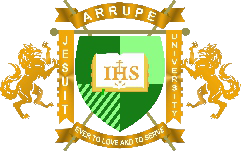 ARRUPE JESUIT UNIVERSITYAccommodation registration form	August 2023		PERSONAL DETAILSName of APPLICANT ________________________________________Students ID__________________________________________________National ID or Passport No.______________________________________	Nationality_________________   Gender__________________AGE___________Religious Affiliation (if any)_________________________________________Permanent home address_________________________________________________Contact Mobile No__________________EMAIL:________________________________School Programme ______________________________________________________Check in Date_____ __________________ Check in Time_____ __________________EMERGENCY CONTACT DETAILS (FOR GUARANTOR'S/PARENTS)Name:_________________________________________________________________National ID/Passport_____________Email: __________________________________Physical Address_______________________________________________________Mobile Number ___________________________________[Applicants hereby acknowledge that they have read the AJU students accommodation policy, understood it, agreed to it.]Applicant Signature                                                       	Date: _________________------------------------------------------------FOR OFFICE USE------------------------------------------------Dean of students’ Affairs     (signature and date)                                           	Recommended/Not Recommended (Tick One)Reasons for the decision above: 